Профориентационныйфлешмоб– 201822 марта 2018 года в рамках реализации единого плана – графика межведомственного проекта «Профориентационный технопарк «Зауральский навигатор»  состоялись  районные профессиональные пробы «Человек в мире профессий».	Главным событием сегодняшнего дня, конечно же, являются профессиональные пробы, позволяющие ребятам не просто познакомиться с требованиями конкретной профессии, а буквально "примерить" ее на себя и сделать в дальнейшем осознанный выбор своего профессионального пути. Торжественное открытие мероприятия состоялось на базе ГБПОУ «Варгашинский профессиональный техникум».Руководитель Гульнара Каюмжановна рассказала об истории техникума, о специальностях, которые можно получить в техникуме. Старшеклассники осваивали навыки приготовления и подачи блюд, технологию штукатурных и строительных работ. Также ученики МКОУ «Варгашинская  средняя школа №1» и МКОУ «Варгашинская СОШ № 3» посетили МКДОУ «Детский сад комбинированного вида «Ромашка» и МКДОУ «Детский сад комбинированного вида «Ласточка». Старшие воспитатели провели экскурсии по детским садам и предоставили возможности провести игры совместно с воспитателями.Ученики окунулись в мир добра, любви и света, которые царят в детских садах.Ученики сельских школ Варгашинского района также посетили различные организации: сельские советы, библиотеку, почту, ФАП, аптеку, КФХ им. Гагарина.По итогам проведения, можно говорить о том, что ребята, "примерив" профессию на себя принимают решение о своем  трудовом пути, предприятия и учреждения - видят будущих работников, а учреждения образования - абитуриентов. Ни для кого этот день не прошел бесследно. 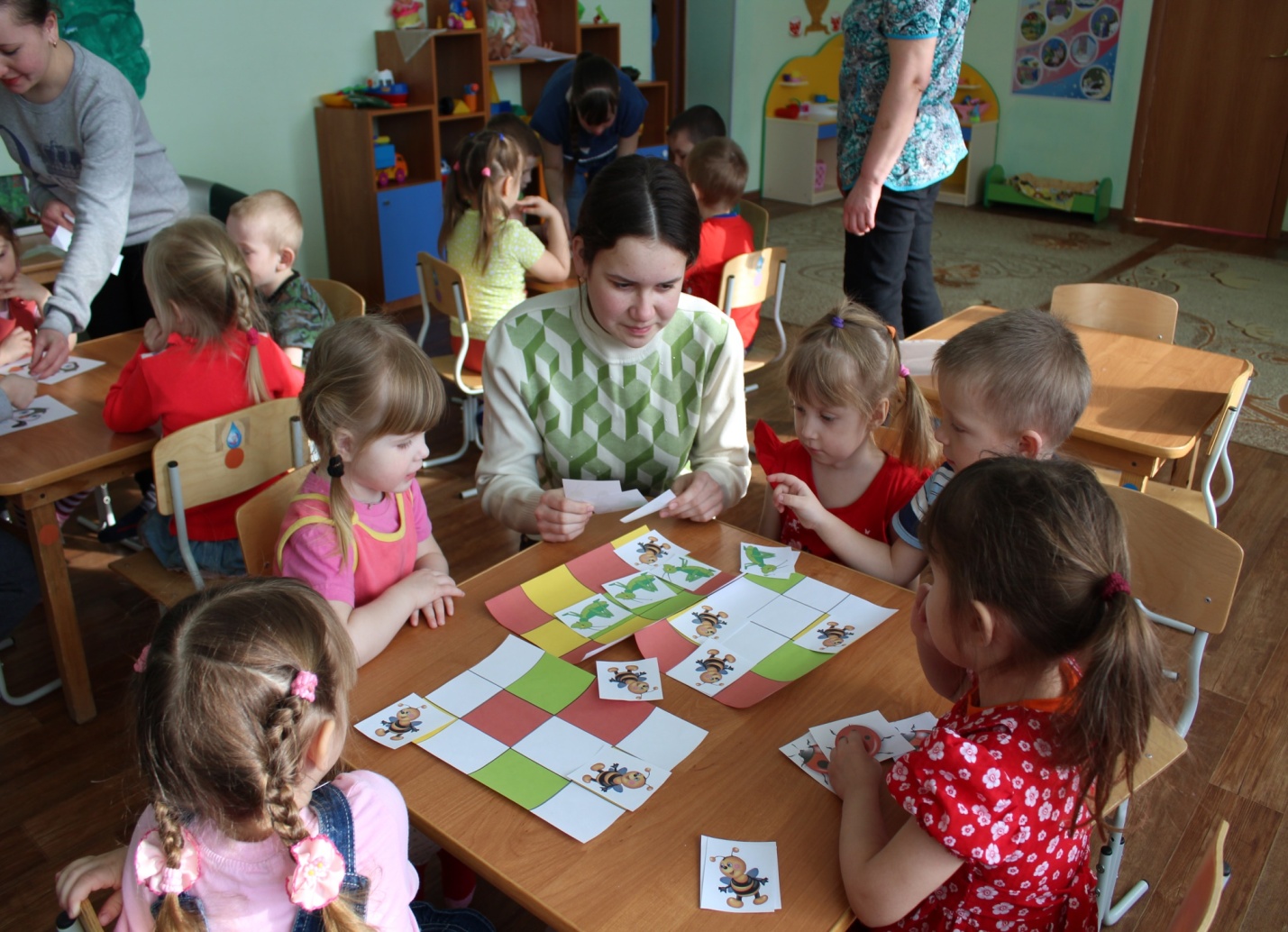 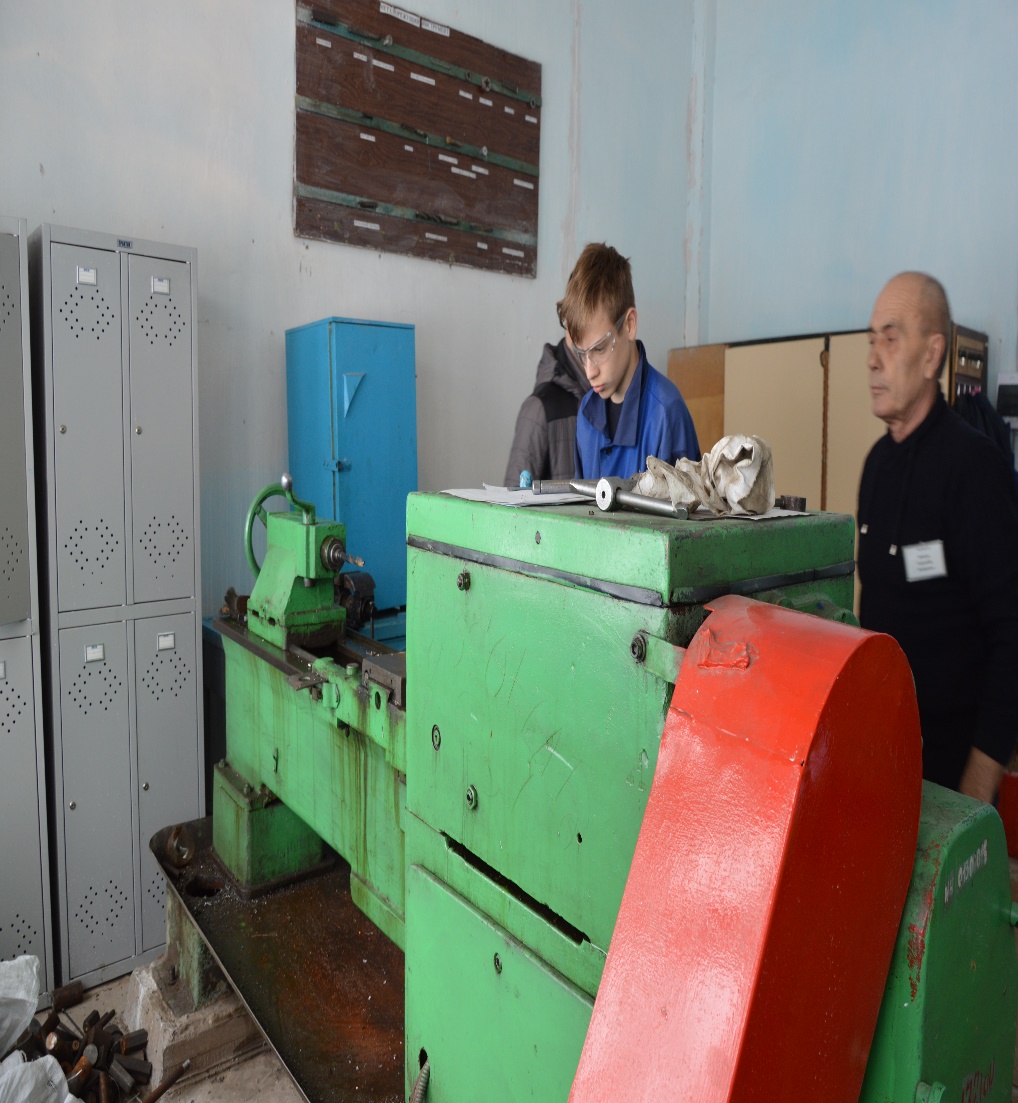 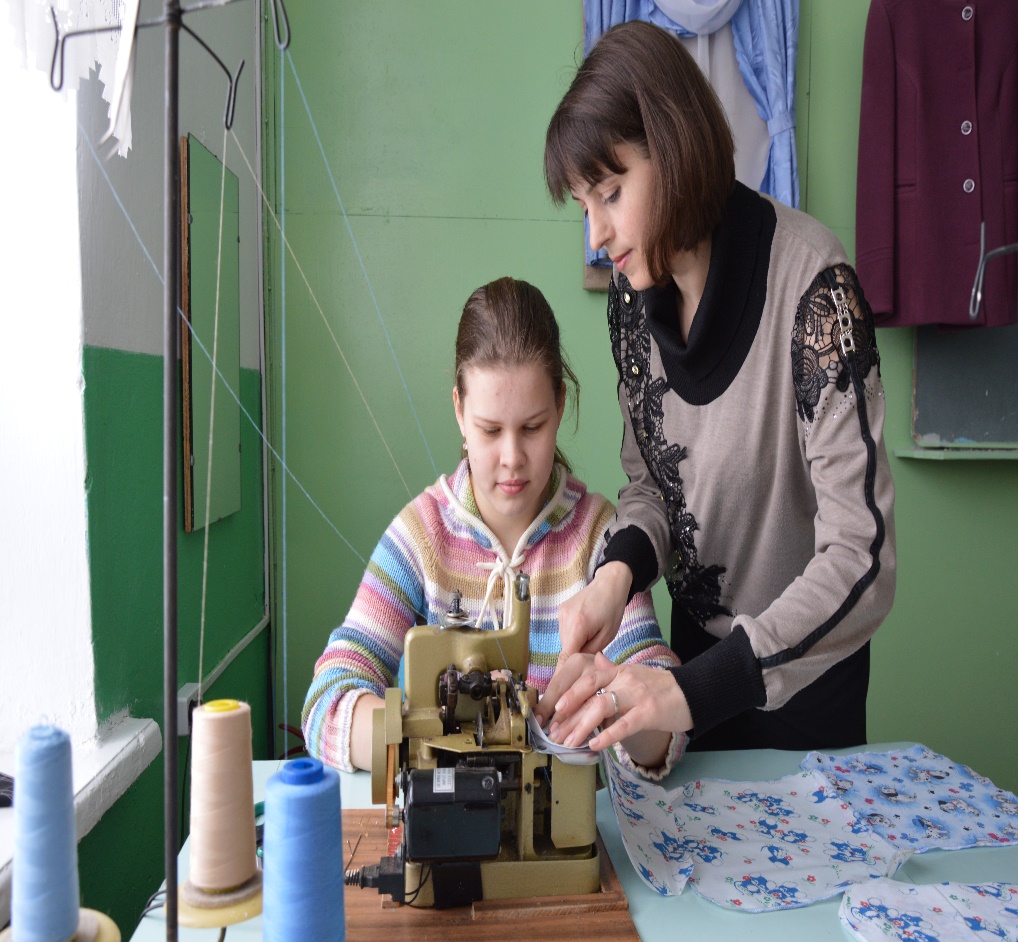 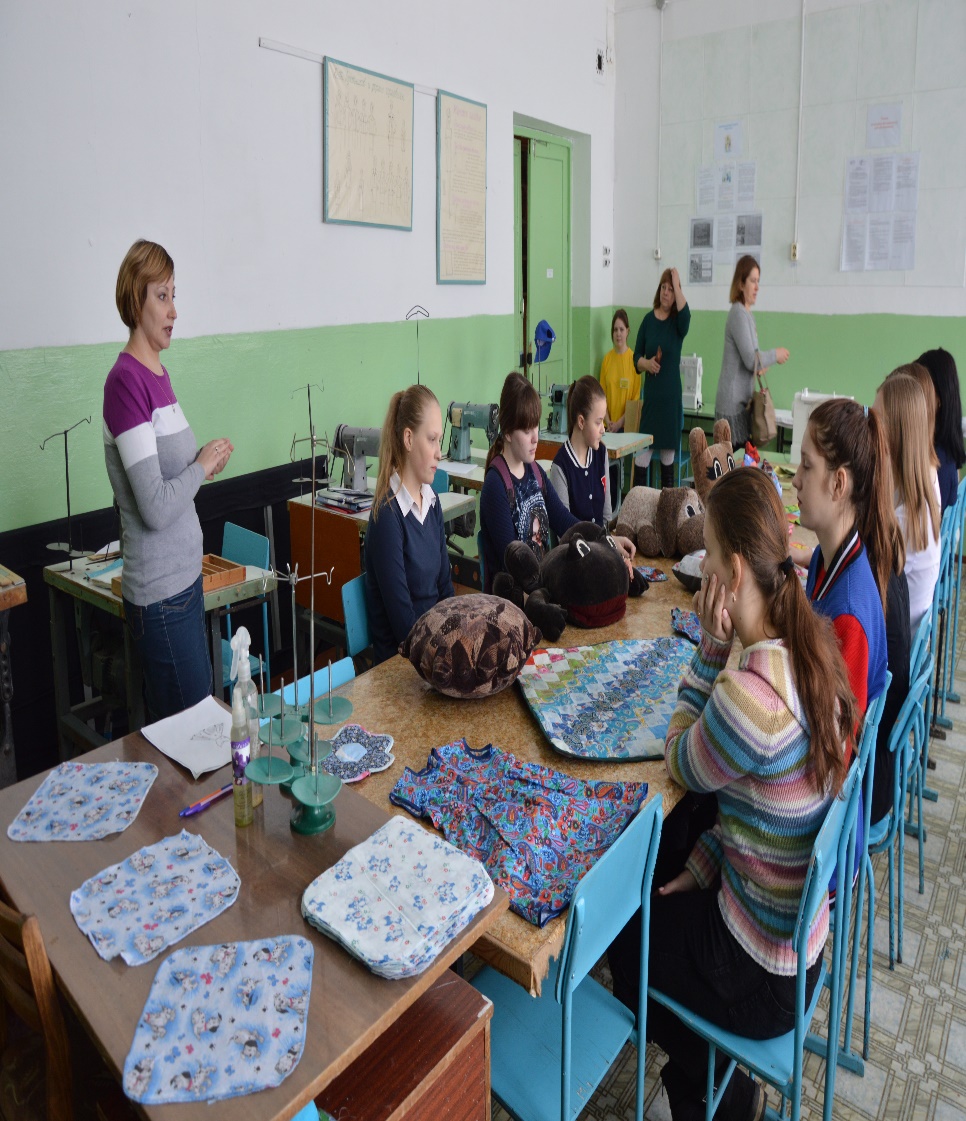 